Администрация городского округа муниципального образования «город Саянск»ПОСТАНОВЛЕНИЕВ соответствии с Федеральным законом от 06.10.2003 № 131-ФЗ «Об общих принципах организации местного самоуправления в Российской Федерации», Федеральным законом от 21.12.1994 № 69-ФЗ «О пожарной безопасности», постановлением Правительства Российской Федерации от 16.09.2020 № 1479 «Об утверждении Правил противопожарного режима в Российской Федерации», руководствуясь ст.38 Устава муниципального образования «город Саянск», администрация городского округа муниципального образования «город Саянск»ПОСТАНОВЛЯЕТ:1.	Утвердить Положение об определении мест и способов разведения костров, проведения мероприятий с использованием приспособлений для тепловой обработки пищи с помощью открытого огня, мест сжигания мусора, листвы на землях общего пользования на территории городского округа муниципального образования «город Саянск» (далее – Положение) (приложение № 1).2.	На	землях общего пользования городского округа муниципального образования «город Саянск», а также на территориях частных домовладений, расположенных на территории городского округа муниципального образования «город Саянск», запрещается разводить костры, использовать открытый огонь для приготовления пищи вне специально отведенных и оборудованных для этого мест, а также сжигать мусор, траву, листву и иные отходы, материалы или изделия, кроме мест и способов, установленных в Положении.3.	Определить на землях общего пользования городского округа муниципального образования «город Саянск» места, в которых допускается разведение костров, проведение мероприятий, предусматривающих использование открытого огня, использование мангалов и иных приспособлений для тепловой обработки пищи с помощью открытого огня (приложение № 2). 4.  Опубликовать настоящее постановление на «Официальном интернет-портале правовой информации городского округа муниципального образования «город Саянск» (http://sayansk-pravo.ru), в газете «Саянские зори» и  разместить на официальном сайте администрации городского округа муниципального образования «город Саянск» в  информационно-телекоммуникационной сети  «Интернет».5.	Контроль за исполнением настоящего постановления возложить на заместителя мэра городского округа по вопросам жизнеобеспечения города – председателя Комитета по ЖКХ, транспорту и связи – первого заместителя председателя комиссии по чрезвычайным ситуациям и пожарной безопасности муниципального образования «город Саянск» Данилову М.Ф..6. Настоящее постановление вступает в силу после дня его официального опубликования.Мэр городского округамуниципального образования«город Саянск»                                                                            О.В. БоровскийИсп. Тугульбаев М.С.Тел. 5-64-22Приложение № 1 к постановлению администрации городского округа муниципального образования «город Саянск»  от 11.03.2021 № 110-37-281-21Положение об определении мест и способов разведения костров, проведения мероприятий с использованием приспособлений для тепловой обработки пищи с помощью открытого огня, мест сжигания мусора, листвы на землях общего пользования на территории городского округа муниципального образования «город Саянск»1.	Настоящее Положение определяет места и способы разведения костров, проведения мероприятий с использованием приспособлений для тепловой обработки пищи с помощью открытого огня, места сжигания мусора, травы, листвы на землях общего пользования на территории муниципального образований в соответствии с требованиями ст. 14 Федерального закона от 06.10.2003 № 131-ФЗ «Об общих принципах организации местного самоуправления в Российской Федерации», ст. ст. 19, 30 Федерального закона от 21.12.1994 № 69-ФЗ «О пожарной безопасности», постановлением Правительства Российской Федерации от 16.09.2020 № 1479 «Об утверждении Правил противопожарного режима в Российской Федерации», в целях повышения противопожарной устойчивости территории городского округа муниципального образования «город Саянск» (далее – городской округ).2.	На землях общего пользования городского округа проведение мероприятий, предусматривающих использование открытого огня, использование мангалов и иных приспособлений для тепловой обработки пищи с помощью открытого огня, допускается осуществлять исключительно на специально оборудованных площадках, в местах согласно перечню, содержащемуся в приложении № 2.3.	На	территории частных домовладений приготовление пищи с использованием открытого огня допускается только в специальных приспособлениях с использованием горящего угля (т.е. мангала, барбекю, гриля).4.	Место использования открытого огня на землях общего пользования населенных пунктов должно быть выполнено в виде котлована (ямы, рва) не менее чем 0,3 метра глубиной и не более 1 метра в диаметре или площадки с ровно установленной на ней металлической емкости (например: бочка, бак) или емкостью, выполненных из иных негорючих материалов, исключающих возможность распространения пламени и выпадения сгораемых материалов за пределы очага горения, объемом не более 1 куб метра.5.	Место использования открытого огня должно располагаться на расстоянии не менее 50 метров от ближайших объектов (здания, сооружения, постройки), 100 метров - от хвойного леса или отдельно растущих хвойных деревьев и молодняка, 30 метров - от лиственного леса или отдельно растущих групп лиственных деревьев.6.	Территория вокруг места использования открытого огня на землях общего пользования населенных пунктов должна быть очищена в радиусе 10 метров от сухостойных деревьев, валежника, порубочных остатков, других горючих материалов и отделена противопожарной минерализованной полосой, шириной не менее 0,4 метра.7.	Лица, использующие открытый огонь, на землях общего пользования должны быть обеспечены первичными средствами пожаротушения для локализации и ликвидации горения, а также мобильным средством связи для вызова подразделений пожарной охраны. В целях своевременной локализации процесса горения емкость, предназначенная для сжигания мусора, должна использоваться с металлическим листом, размер которого должен позволять полностью закрыть указанную емкость сверху.Лица, использующие открытый огонь, на землях общего пользования, в случае обнаружения признаков пожара на соответствующем земельном участке обязаны немедленно сообщить об этом в муниципальное казенное учреждение «Единая дежурно-диспетчерская служба города Саянска» по телефону 5-72-37, либо диспетчеру пожарно-спасательной части 16 6 пожарно-спасательного отряда федеральной противопожарной службы Главного управления МЧС России по Иркутской области по телефонам 01, 101 или 5-10-01, либо по единому номеру телефона системы обеспечения вызова экстренных оперативных служб «112» и принять все возможные меры по недопущению распространения пожара.8.	Использование открытого огня запрещается:-на торфяных почвах;-при установлении на соответствующей территории особого противопожарного режима;-при поступившей информации о приближающихся неблагоприятных или опасных для жизнедеятельности людей метеорологических последствиях, связанных с сильными порывами ветра;-под кронами деревьев хвойных пород;-в емкости, стенки которой имеют огненный сквозной прогар, механические разрывы (повреждения) и иные отверстия, в том числе технологические, через которые возможно выпадение горючих материалов за пределы очага горения;-при скорости ветра, превышающей значение 5 метров в секунду, если открытый огонь используется без металлической емкости или емкости, выполненной из иных негорючих материалов, исключающей распространение пламени и выпадение сгораемых материалов за пределы очага горения;-при скорости ветра, превышающей значение 10 метров в секунду.9.	В процессе использования открытого огня запрещается:-осуществлять сжигание горючих и легковоспламеняющихся жидкостей (кроме жидкостей, используемых для розжига), взрывоопасных веществ и материалов, а также изделий и иных материалов, выделяющих при горении токсичные и высокотоксичные вещества;-оставлять место очага горения без присмотра до полного прекращения горения (тления);-располагать легковоспламеняющиеся и горючие жидкости, а также горючие материалы вблизи очага горения.10.	Приготовление пищи с использованием открытого огня, мангалов и иных приспособлений для тепловой обработки пищи с помощью открытого огня допускается осуществлять исключительно на специально оборудованных площадках, в местах, указанных в приложении № 2.11.	Проведение мероприятий, предусматривающих использование открытого огня, использования мангалов и иных приспособлений для тепловой обработки пищи с помощью открытого огня (жаровни, барбекю, решетки, котлы, казаны и пр.), требует использования готового древесного угля в приспособлениях, предназначенных для тепловой обработки пищи, выполненных из негорючих материалов, исключающих возможность распространения пламени и выпадения сгораемых материалов за пределы очага горения, объемом не более 1 куб. метра.12.	В течение всего периода использования открытого огня до прекращения процесса тления должен осуществляться контроль за нераспространением горения (тления) за пределы очаговой зоны.13.	После использования открытого огня место разведения костра и место сжигания должно быть засыпано землей (песком) или залито водой до полного прекращения горения (тления).14.	За нарушение правил пожарной безопасности виновные лица несут установленную законом ответственность.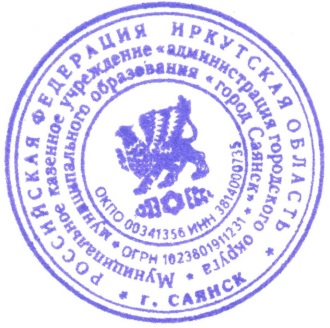 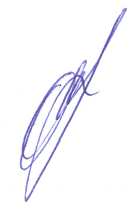 Мэр городского округамуниципального образования«город Саянск»                                                                            О.В. БоровскийПриложение № 2 к постановлению администрации городского округа муниципального образования «город Саянск»  от 11.03.2021 № 110-37-281-21Перечень мест на землях общего пользования на территории городского округа муниципального образования «город Саянск», в которых допускается разведение костров, проведение мероприятий, предусматривающих использование открытого огня, использование мангалов и иных приспособлений для тепловой обработки пищи с помощью открытого огня.Мэр городского округамуниципального образования«город Саянск»                                                                            О.В. БоровскийОт11.03.2021№110-37-281-21г.Саянскг.Саянскг.Саянскг.СаянскОб утверждении Положения об определении мест и способов разведения костров, проведения мероприятий с использованием приспособлений для тепловой обработки пищи с помощью открытого огня, мест сжигания мусора, листвы на землях общего пользования на территории городского округа муниципального образования «город Саянск»№п/пМесто расположенияПримечание1.г. Саянск, микрорайон Строителей 1А, территория Снежного городка.использование мангалов, сжигание чучела.2.г. Саянск, микрорайон Юбилейный, торговая площадь.использование мангалов